Universal WasteUSED BATTERIES Use proper container – UN approved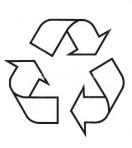 Note Start Date belowKeep container closedDo not store outsideDate first used battery is placed in container___________Environmental Health and Safety607.871.2190Universal WasteUSED BATTERIESUse proper container – UN approvedNote Start Date belowKeep container closedDo not store outsideDate first used battery is placed in container ___________Environmental Health and Safety607.871.2190Universal WasteUSED BATTERIESUse proper container – UN approvedNote Start Date belowKeep container closedDo not store outsideDate first used battery is placed in container ___________Environmental Health and Safety607.871.2190Universal WasteUSED BATTERIESUse proper container – UN approvedNote Start Date belowKeep container closedDo not store outsideDate first used battery is placed in container ___________Environmental Health and Safety607.871.2190Universal WasteUSED BATTERIESUse proper container – UN approvedNote Start Date belowKeep container closedDo not store outsideDate first used battery is placed in container ___________Environmental Health and Safety607.871.2190Universal WasteUSED BATTERIESUse proper container – UN approvedNote Start Date belowKeep container closedDo not store outsideDate first used battery is placed in container ___________Environmental Health and Safety607.871.2190